Medical History Form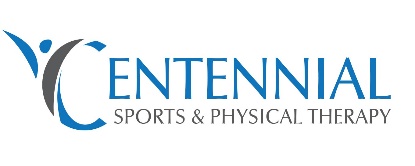 Welcome to Centennial Sports and Physical Therapy.  Please take a moment to complete your medical history as accurately as possible. This information allows us to provide you with the most efficient and effective care specific to your personal needs. Thank YouName: 						Age:                  Occupation: 					______  Date of injury/onset: 		         ___________Leisure activities: 			__________________________How were you injured? _______________________________________________________________________________ Patient’s Chief Complaint:_____________________________________________________________________________Surgeries related to this injury?  No   Yes      procedure: 				 Date of Surgery: 		 Please list any surgeries or other conditions that we should be aware of:  					______Tests (X-ray, MRI):_________________________________Are you sensitive to latex?    Yes   No                                 Do you have a Pacemaker?        Yes   No      Do you Smoke?    Yes   No     Do you exercise regularly?   Yes   No      Times a week______________ Specific exercise____________________                                                                 Have you ever taken steroid medication for any medical conditions?  Yes   No                                                                       Have you ever taken blood thinning or anticoagulant medications for any medical conditions?  Yes   No         Have you RECENTLY noted any of the following (check all that apply)? Balance issues while walking Bowel / Bladder changes Constipation  Cough  Diarrhea Difficulty swallowing Dizziness / Lightheadedness Fainting Falls Fatigue  Fever / Chills / Night sweats Headaches Heartburn / Indigestion Nausea or vomiting Numbness or tingling Shortness of breath Vision or hearing problems Weakness Weight loss or gainHave you EVER been diagnosed with any of the following conditions (check all that apply)? Allergies______________________________________________ Anemia  Arthritis Asthma Bladder/Urinary tract infection Blood Clots Bowel or bladder problems Bone or joint infection Cancer Chemical dependency Chest pain / Angina Circulation problems Depression Diabetes Emphysema / Bronchitis Eye problems / Infection Fibromyalgia Heart Problems Hepatitis High blood Pressure Kidney Disease Liver problems Lung problems Multiple Sclerosis                                        Numbness or tingling Osteoporosis / Osteopenia Pelvic inflammatory disease Reproductive condition/Change Seizures Stroke Thyroid problems Ulcers Other: 		During the past month have you been feeling down, depressed or hopeless?    Yes   No       During the past month have you been bothered by having little interest or pleasure in doing things?    Yes   No       Is this something with which you would like help?   Yes   Yes, but not today    No       Are you currently taking any medications? (Please list or attach a list)Please use the diagram below to mark where you feel your symptoms and comment as you see appropriate, on the space provided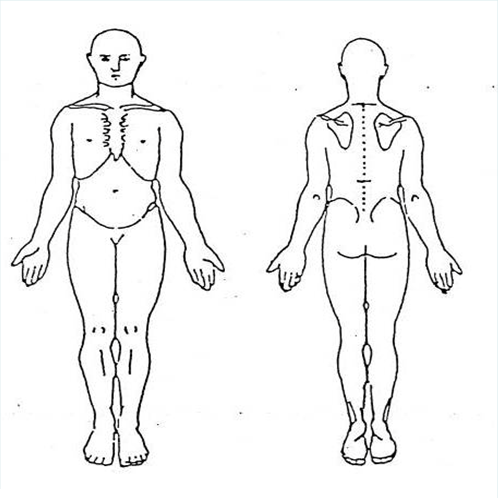 My symptoms currently:  	  Come & Go		  Are Constant	  Are constant but change with activityMy symptoms are currently:	  Getting better	  Getting Worse	  Staying about the sameHow are you currently able to sleep at night due to your symptoms?  No problem sleeping	  Difficulty falling asleep	  Awakened by pain	  Sleep only with medicationWhen are your symptoms worst?	  Morning     Evening      Night   	  At rest   After ExerciseWhen are your symptoms best?   	  Morning     Evening      Night	  At rest   After ExerciseAre there any other activities you are unable to do or are having difficulty with as a result of your problem? List & rate on the scale: (Unable to perform   0     1    2    3    4    5    6    7    8    9    10       (Able to perform activity at pre-injury level)                                                                                                                 1)												        Rating:   ________2)												        Rating:   ________ 3)												        Rating:   ________                                                                                                                    Patient Specific Functional Scale (PSFS)   Avg: _______                  How did you decide to attend Centennial Sports and Physical therapy?___Doctor	___Return Client	__Friend or Relative	___Advertisement	Other:____________________